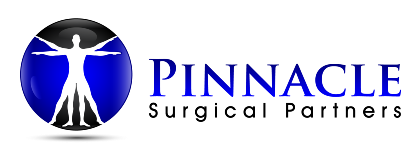 Christopher Taleghani, MD                Margaret MacGregor, MD                Ashley Myatt, PA-CPH: 615.476.4633 FX: 615.884.0009Dear New Patient: _____________________________________________________________________Welcome to Pinnacle Surgical Partners! We look forward to your upcoming new patient appointment. Your scheduled appointment is on: ________________________________________________________Pinnacle Surgical Partners, Hermitage                         Stonecrest Medical Center5651 Frist Blvd, Suite 400                                300 Stonecrest Blvd, Suite 420Hermitage, TN 37076                                         Smyrna, TN 37167Pinnacle Surgical Partners, Kentucky                         Saint Thomas West Hospital1048 Ashley St. Suite 101                                   4230 Harding Rd, Suite 523Bowling Green, KY 42103                                          Nashville, TN 37205We have enclosed our New Patient Forms. Please fill out the following forms and bring them with you to your scheduled appointment. Completing these forms entirely will help us better serve you. Please bring ALL diagnostic films (MRI, CT scans, etc.) with you on your scheduled visit or we will not be able to see you for your initial consultation. If you are unable to make your appointment, please contact us before your scheduled appointment to cancel or reschedule. Failure to notify our office of your absence will result in a scheduling delay. Christopher Taleghani, MD         Margaret MacGregor, MD        Ashley Myatt, PA-CGeneral Patient& Insurance information (Page 1 of 1)Patient Information:Name:______________________________________________                                Date of Birth:_______________________________________________Street Address: _______________________________________                               Social Security #:____________________________________________Apartment #:_________________________________________                                Home Phone: _______________________________________________City/state/ zip________________________________________                                 Cell Phone: ________________________________________________Primary Physician: ________________________________   		       E-mail:____________________________________	Guarantor (Person statement will be mailed to):       Same as PatientName:___________________________________________________                                                 Date of Birth:__________________________________________________Street Address: ____________________________________________                                                Social Security #:_______________________________________________Apartment #:______________________________________________                                                 Home Phone: _________________________________________________City/state/ zip______________________________________________                                                Cell Phone: ___________________________________________________Primary Insurance:Company: ________________________________________________                                                 Policy Holder: ________________________________________________Phone: ___________________________________________________                                                 Relationship to patient: _________________________________________ID Number: _______________________________________________                                                 Birth Date: ___________________________________________________Group Number: ____________________________________________                                                 Social Security #: _____________________________________________Secondary Insurance:Company: ________________________________________________                                                 Policy Holder: ________________________________________________Phone: ___________________________________________________                                                 Relationship to patient: _________________________________________ID Number: _______________________________________________                                                 Birth Date: ___________________________________________________Group Number: ____________________________________________                                                 Social Security #: _____________________________________________Emergency Contact:                                                                                                                                 Patient Employer:Name:  ____________________________________________________                                                Employer: __________________________________________________Relationship: _______________________________________________                                                Address: ____________________________________________________Street Address: ______________________________________________                                              City/ State/ Zip: _______________________________________________City/State/Zip: _______________________________________________                                              Work Phone: ________________________________________________Phone #: ____________________________________________________                                               Position: ___________________________________________________Christopher Taleghani, MD         Margaret MacGregor, MD        Ashley Myatt, PA-CNotice of Privacy Practices (Page 1 of 2)The health Insurance Portability & Accountability Act of 1996 (HIPAA) is a federal program that requires that all medical records and other individually identifiable health information used or disclosed by this Practice in any form, whether electronically, on paper, or orally, are kept properly confidential. This Act gives you, the patient, significant new rights to understand and control how your health information is used. “HIPAA” provides penalties for covered entities that misuse personal health information. As required by “HIPAA”, we have prepared this explanation of how we are required to maintain the privacy of your health information and how we may use and disclose your health information.We may use and disclose your medical records only for each of the following purposes: treatment, payment and health care operations.Treatment means providing, coordinating, or managing health care and related services by one or more health care providers, an example of this would include a physical exam. Payment means such activities as obtaining reimbursement for services, confirming coverage, billing, or collection activities, and utilization review. An example of this would be sending your bill for your visit to your insurance company for payment. Health care operations include the business aspect of running our practice, such as conducting quality assessment and improvement activities, auditing functions, cost-management analysis, and customer service. An example would be an internal quality assessment review.We may also create and distribute de-identified health information by removing all references to individually identifiable informationWe may contact you to provide appointment reminders or information about treatment alternatives or other health-related benefits and services that may be of interest to you. Any other uses and disclosures will be made only with your written authorization. You may revoke such authorization in writing and we are required to honor and abide by that written request, except to the extent that we have already taken actions relying on your authorizations.You have the following rights with respect to your protected health information, which you can exercise by presenting a written request to the Privacy Officer:The right to request restrictions on certain uses and disclosures of protected health information, including those related to disclosures to family members, other relatives, close personal friends, or any other person identified to you. We are, however, not required to agree to a requested restriction. If we do agree to a restriction, we must abide by it unless you agree in writing to remove it. The right to reasonable request to receive confidential communications of protected health information from us by alternative means of at alternative locations.The right to inspect and copy your protected health information (our normal copying fee will be required)The right to amend your protected health information.The right to receive an accounting of disclosures of protected health information.The right to obtain a paper copy of this notice from us upon request.  Christopher Taleghani, MD         Margaret MacGregor, MD        Ashley Myatt, PA-CNotice of Privacy Practices (Page 2 of 2)Patient Acknowledgment           I have received, read and understand you Notice of Privacy Practices containing a complete description of the uses and disclosures of my health information. I understand that this Medical Practice has the right to change its Notice of Privacy Practices from time to time and that I may contact the office at any time at the address noted in this notice to obtain a copy of the Notice of Privacy Practices.           I understand that I may request in writing that you restrict how my private information is used or disclosed to carry out treatment, payment or health care operations. I also understand you are not required to agree to my requested restrictions, but if you do agree then you are bound to abide by such restrictions. I consent to receiving appointments via email ______________________________________________          I consent to receiving appointment updates via text messages ____(____)________________________________Name of Patient: _____________________________________________________Relationship to Patient: _______________________________________________Signature: ___________________________________________________________Date: _________________________________________Sex:MaleFemaleMarital Status:MarriedSingleDivorcedWidowed Ethnicity: (please circle)American Indian/Alaskan                WhiteAsian                                                HispanicPacific Islander                                Other RaceBlack or African American             Not ReportedRace: (please circle)Hispanic or Latino Not Hispanic No ResponseLanguage:(please circle)EnglishSpanishIndianRussianother